Figure 1. Lifecycle of retail formats in the European UnionSource: Planet Retail. Retrieved on March 1, 2016, from http://www.planetretail.net/presentations/ApexBrasilPresentation.pdfFigure 2. Structure of food retail formats (2009-2014)Source: Own calculation based on Global Power of Retailing (2011- 2016), Global power of retailing (2011-2016). Retrieved on March 2, 2016 from http://www2.deloitte.com/be/en/pages/consumer-business/articles/global-powers-of-retailing.html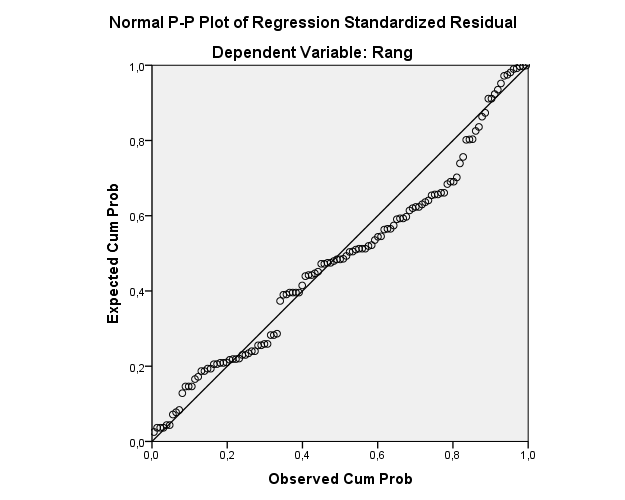 Figure 3. Normality testSource: Own calculation